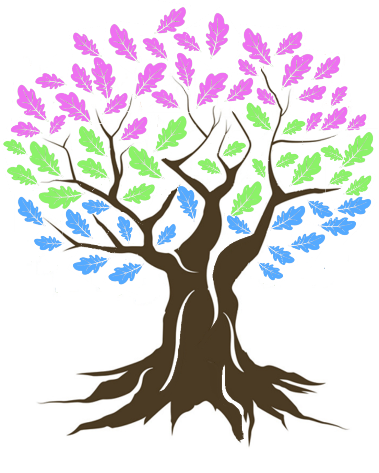 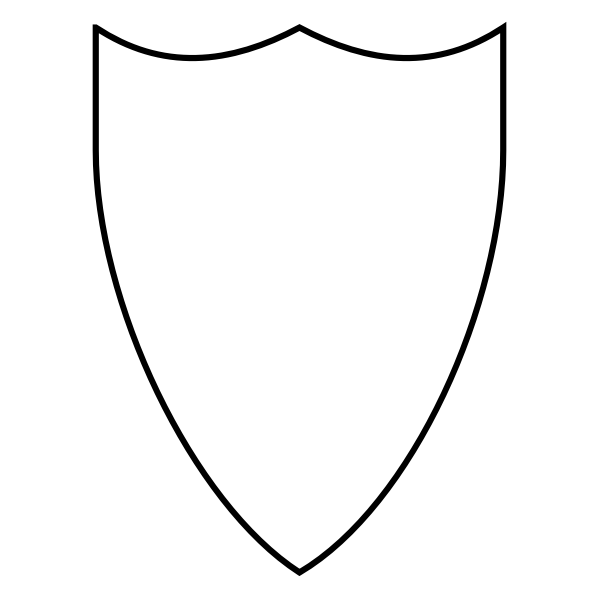 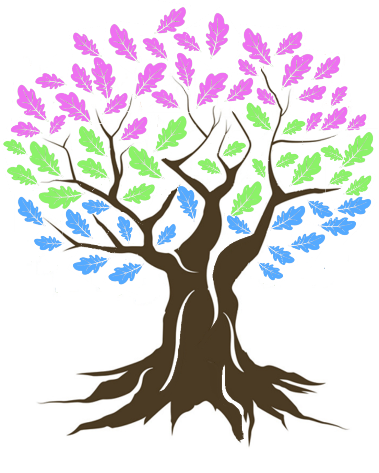 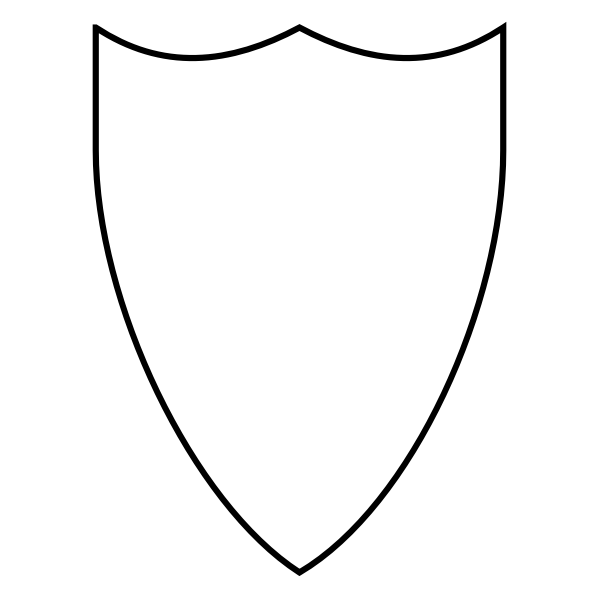 Admissions Policy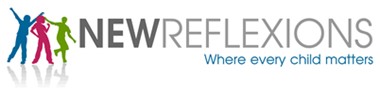 AimsBefore admitting a young person to The Fitzroy Academy, the following must be taken into consideration:That the placement meets the needs of the student giving due consideration to their age, diverse experiences of education and varying level of functioning and understanding.That the placement does not create a potential for significant harm to the young person or another young person or a member of staff which cannot reasonably be managed by the school.In making this decision the Directors and Head teacher will base their final decision on knowledge and information about the individual, ensuring an ethos of equal opportunity and anti-discrimination.The Fitzroy Academy has been set up to meet the needs of the following groups of learners:7 – 18 year oldsThose working across the full range of ability from Primary expectations to Year 11 expectations (students in the sixth form may be present because they need to cover work missed at Key Stage three or four).Students considered to be on the autistic spectrumStudents without medical needs which require specific provision of facilitiesPlease note that this does not prevent us from providing fully for any students suffering with short term medical difficulties.ReferralsStudents may be referred to The Fitzroy Academy at any time during the academic year. Referrals may come in two ways:Via the parent care company: Unless attending a mainstream school, young people of statutory school age residing with the company may attend The Fitzroy Academy. Placements will be on a full time programme basis, sometimes with the supplement of alternative providers. This will be confirmed following the collation of the appropriate educational reports and referral information.Via a Local Authority (e.g. Shropshire) as a day placement: Local authorities may refer a student for whom The Fitzroy Academy is felt to be an appropriate placement.Via a parent, with the agreement of their Local Authority.As much information as is available will be sought at the point of referral to enable  Fitzroy Academy to assess the appropriateness of the provision for the student. Information considered will include:Personal detailsHealth needsEducational history, needs (including any special educational needs), most recent placement, assessment records, school recordsRisk issues, level of supervision required, behavioural history, child protection issues Expectations and requirements sought by the placing authority in relation to the placementViews of the young person’s parents/carers and social workerThe young person’s legal statusPersonal and family history of relevance to the placementThe information provided will assist the Directors and Head teacher in their assessment of the suitability of the provision offered at the Fitzroy Academy to the student’s needs. They will also consider whether the school has sufficient staffing to meet the needs of the student. Measures of control, discipline and restraint used at The Fitzroy Academy should be made clear to the placing authority, young person and parents/carers.It is recommended that the time taken from the point at which the student becomes resident at the company or in the case of day students the confirmation of their placement, to the initial visit to school be no more than five school days. A starting date should usually be set within the next five days; however, consideration must also be given to whether the student is ready to begin school. Some students need time to settle into their care placements before attending school.AdmissionOnce the student has been accepted an initial meeting will be organised, this will serve as part of the student’s induction process. Consideration will need to be given to the student’s emotional state, attitude to school and previous attendance patterns, so that a programme can be designed to meet their personal needs. It may be appropriate to begin the student on an integration plan to build up to a full programme.During their placement and at the most appropriate time, the student will undertake a number of baseline assessments to clarify their educational needs and to construct a learning profile to assist teachers in adapting lessons to ensure the student makes progress from their starting point. Admission procedure:School is notified of a new referral and receives paperwork. In the case of a day student agreement around appropriate support in school, use of restraint and procedures for writing up notifiable incidents.Student takes up residence within the company or in the case of a day student, LEA/school confirms placement.Checking process for all consent forms Within one school week – discuss with house manager/parent appropriate timeline for introducing the individual to school, including whether on full or integration timetable.Carry out induction meeting with student and/or parent/carer.Arrange some taster sessions to introduce the student to teachers and establish working relationships.Complete appropriate assessments for the individual student to receive appropriate and needs led teaching.Ensure all relevant paperwork is in place and shared with the class teams – Behaviour support Plan (BSP), Risk Assessments (RA) and Individual Learning Plan (ILP).Last ReviewedAugust 2021Next review dueMay 2024Reviewed by Head Teacher and School Improvement Partner